МУНИЦИПАЛЬНОЕ ОБЩЕОБРАЗОВАТЕЛЬНОУЧРЕЖДЕНИЕ«СРЕДНЯЯ ОБЩЕОБРАЗОВАТЕЛЬНАЯ ШКОЛА № 42» г. ВОРКУТЫПРИКАЗ17 октября 2022 года    									№ 442Об открытии и организации работы в «Школе раннего развития» в 2022-2023 учебном годуВ соответствии со статьей 10 Закона Российской Федерации от 29.12.2012 № 273-ФЗ «Об образовании в Российской Федерации», локальным нормативным актом учреждения «Положение об оказании платных услуг» и в целях удовлетворения потребностей гражданПРИКАЗЫВАЮ:1. Организовать в 2022-2023 учебном году предоставление платных услуг в части создания групп по адаптации детей к условиям школьной жизни в период с 12 ноября 2022 по 06 мая 2023 года для детей дошкольного возраста.2. Утвердить:2.1. План платных услуг, наименование занятий в «Школе раннего развития» (приложение № 1). 2.2. Распорядок (расписание) работы групп по адаптации детей к условиям школьной жизни (приложение № 2).2.3.	График работы учителей, оказывающих платные услуги.2.4. Установить цены на предоставление платных услуг согласно прейскуранту цен, согласованному с Управлением образования администрации МО ГО «Воркута» (приложение №3).2.5. Положение о «Школе раннего развития».3. Назначить ответственными за организацию и контроль работы групп по адаптации детей к условиям школьной жизни Козлову Т.С., методиста, Кулик Л.В, учителя начальных классов, Краснову М.В., учителя начальных классов. Включить в обязанности ответственных за организацию платных услуг: 4.1. Ведение работы с учителями учреждения и привлеченными специалистами по максимальному удовлетворению потребностей и социального заказа граждан.4.2.	Заключать договора с заказчиками платных услуг.4.3.    Осуществлять контроль за качеством предоставляемых услуг и полнотой их объема.4.4. Осуществлять контроль за оплатой услуг в соответствии с Разделом 6 «Оплата услуг».4.5. Проводить мониторинг удовлетворенности и качества предоставляемых платных услуг (анкетирование, опросы).4.6. Подготавливать проекты приказов, регламентирующих работу групп, приказов по движению потребителей услуги, размещать информацию на информационном стенде учреждения.Першиной Н.Е., заведующему канцелярией:5.1. Заключить договора на оказание услуг со следующими работниками учреждения, привлеченными к оказанию услуги в соответствии с их личными заявлениями: 5.1.1. Группы по адаптации детей к условиям школьной жизни:Кулик Л.В., учитель начальных классов;Краснова М.В., учитель начальных классов.Даниловой С.В., ведущему экономисту:6.1. Ежемесячно предоставлять   табель учета рабочего времени педагогов и табель учета посещаемости детей.6.2. Своевременно размещать на сайте учреждения согласованные прейскуранты цен на платные услуги.7. Закрепить учебные кабинеты для занятий:7.1. Группы по адаптации детей к условиям школьной жизни № 4.Дубову Д.М, ответственному за сайт, своевременно размещать информацию об оказании платных услуг на сайте учреждения.Контроль за исполнением приказа оставляю за собой.	И.о. директора  									Т.С. КозловаОзнакомлены:Л.В. КуликМ.В. КрасноваН.Е. ПершинаС.В. ДаниловаД.М. ДубовПриложение № 1к приказу директораот 17.10.2022  № 442План занятийгрупп по адаптации детей к условиям школьной жизнина 2022-2023 учебный год(один раз в неделю, суббота)Приложение № 2 к приказу директораот 17.10.2022  № 442 Расписание занятий в Школе раннего развития 2022 – 2023 учебный годПродолжительность учебного занятия 30 минутРасписание звонковПриложение № 3 к приказу директораот 17.10.2022  № 4426           Прейскурант цен на предоставление платных услуг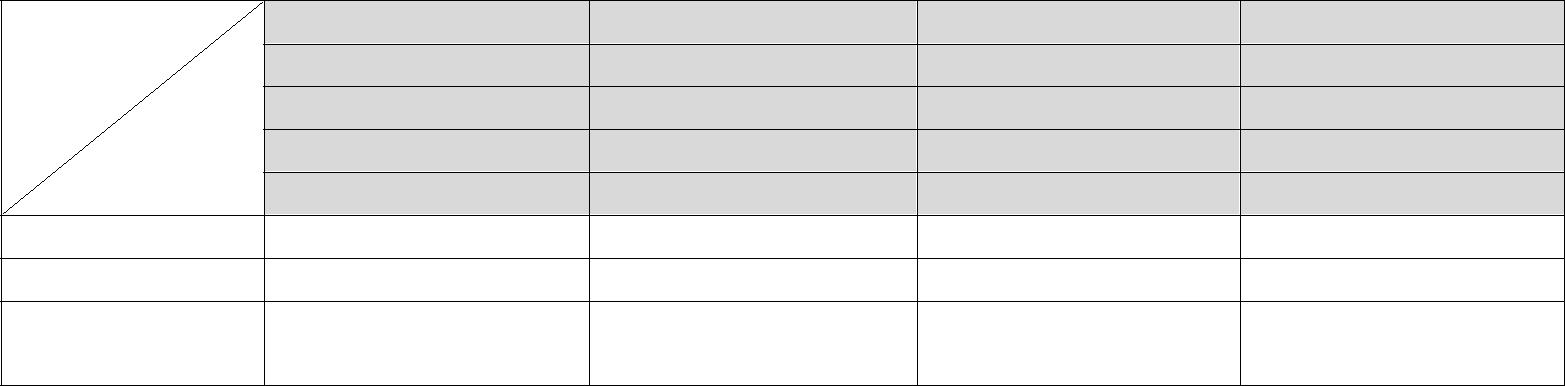 №п/пНаправление занятийПредметКоличество часов в неделю с чередованием занятийКоличествочасов в год в 1 группеПознавательно-речевое  направлениеПознавательно-речевое  направлениеПознавательно-речевое  направлениеПознавательно-речевое  направлениеПознавательно-речевое  направление1ПознаниеУчусь считать121Учусь читать1212КоммуникацияУчусь общаться18Художественно-эстетическое направлениеХудожественно-эстетическое направлениеХудожественно-эстетическое направлениеХудожественно-эстетическое направлениеХудожественно-эстетическое направление1ХудожественноеВесёлый карандаш18творчествоВолшебный пластилин18ИТОГО ЧАСОВ:ИТОГО ЧАСОВ:ИТОГО ЧАСОВ:66Время занятий, дата 12 ноября19 ноября26 ноября03 декабря10.00 – 10.3010.35 – 11.0511.10 – 11.40 10 декабря17 декабря24 декабря14 января10.00 – 10.3010.35 – 11.0511.10 – 11.40 21 января28 января04 февраля11 февраля10.00 – 10.3010.35 – 11.0511.10 – 11.40 18 февраля25 февраля04 марта11 марта10.00 – 10.3010.35 – 11.0511.10 – 11.40 18 марта25 марта01 апреля08 апреля10.00 – 10.3010.35 – 11.0511.10 – 11.40 15 апреля22 апреля29 апреля06 мая«Учусь читать»«Учусь читать»«Учусь читать»«Учусь читать»«Учусь считать»«Учусь считать»«Учусь считать»«Учусь считать»«Учусь общаться»«Веселый карандаш»«Волшебный пластилин»«Учусь общаться»№ п.п.Продолжительность занятийПродолжительность перемены1 урок10.00 – 10.305 минут2 урок10.35 – 11.055 минут3 урок11.10 – 11.40-№ п/пНаименование услугиПродолжительностьСтоимость услуги зауслуги в день1 час, руб.1Платная услуга «Школа раннего развития»3 часа60,70